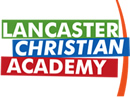 Academic Office RemindersCOMMUNICATIONTeacherEase Welcome Letter Email - Tuesday, September 6th (Grades 3rd – 12th).  Log-in linkGradesAttendancePer school policy, teachers have 24 hours to reply to email inquiries.K5R – Hi Mama for remindersK5-6th – daily emailsJH/SH – weekly emailsWeekly Newsletters – Grades K5 – 6thSTUDENT HANDBOOK CORRECTIONJH Study Hall – 7:30 am – 8:10 amSH Study Hall – 7:30 am – 8:00 amREMINDERSNew Family Meetings – August 3rd & 4thIEP Meetings – August 3rd and 5th 